pĐỀ KIỂM TRA CUỐI TUẦN TOÁN 2Tuần 26 – Đề APhần 1. Bài tập trắc nghiệm :1. Nối phép tính với kết quả của phép tính đó :   4                    7                    8                         6                    9                      32. Nối hình vẽ đã tô màu  hình đó với 	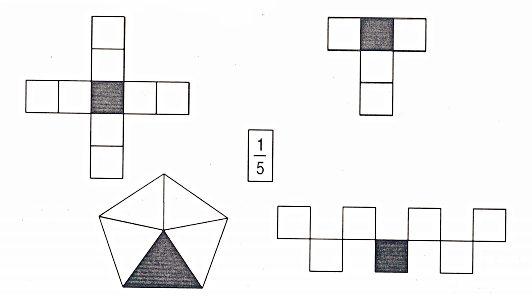 3. Vẽ thêm kim phút vào mỗi đồng hồ ứng với đồng hồ điện tử :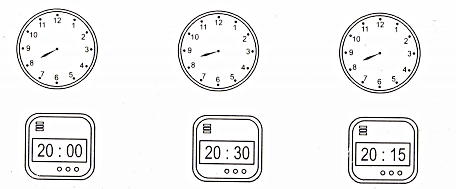 Phần 2. Học sinh trình bày bài làm :4. Viết số thích hợp vào ô trống :5. Lớp 2B có 35 học sinh xếp đều thành 5 hàng . Hỏi mỗi hàng có bao nhiêu học sinh ?Bài giải…………………………………………………….…………………………………………………….…………………………………………………….6. Lớp 2C có 35 học sinh xếp thành các hàng , mỗi hàng có 5 học sinh . Hỏi lớp 2C xếp thành bao nhiêu hàng?Bài giải…………………………………………………….…………………………………………………….…………………………………………………….7. Tính :a) 5 x 4 : 2 =…	c) 15 : 3 x 4 = …                 = …                                                                        = …b) 4 x 5 : 2 = …	d) 30 : 5 : 2 = …                  = …                                                                       = …8. Tính :a) 5 x 7 + 9 = …	b) 4 x 9 – 8 = …                   = …                                                                     = …Tuần 26 – Đề BPhần 1 . Bài tập trắc nghiệm :1. Nối ( theo mẫu ) Tìm x :	7	8		5		6	2. Tô màu vào  số ô vuông ở mỗi hình :3. Đúng ghi Đ , sai ghi S :Bác Xuân đến nhà máy lúc 7 giờ rưỡi . Bác Thu đến nhà máy lúc 7 giờ 15 phút . Hỏi ai đến nhà máy sơm hơn ?a) Bác Xuân …	b) Bác Thu …Phần 2 . Học sinh trình bày bài làm :4. Tìm x : a) x x 5 = 21 + 19 	b) 5 x  x = 100 – 65     …………….                                                                      …………….     …………….                                                                      …………….     …………….                                                                      …………….5. Số ?6. Tính :7. Điền số bé hơn 10 vào ô trống :Thừa số343554Thừa số435354Tích121215154530202032x:x5=355x=20==305x8:4=3x=15x:x:x8:2:2=:::x=4x2:4=40====:x=x=24x=24